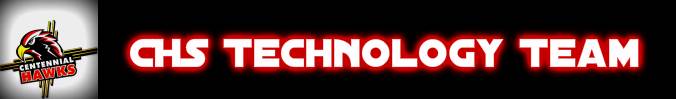 CHS Technology Team WorkshopAugust 12, 20165 Sessions ALL DAYBuilding A room 234Goal for the meeting: Introduce new and returning staff to various technology resources available to teachers here at Centennial High School and to survey which potential opportunities teachers are interested in learning more about this yearGoal for the meeting: Introduce new and returning staff to various technology resources available to teachers here at Centennial High School and to survey which potential opportunities teachers are interested in learning more about this yearNorms:  active participation by all members in attendance, start and stop on time, respectful use of cell phones,  no side conversations, one voice at a timeGoals:  2015-2018 CHS Tech Plan- A. Technology Integration Goals 1 & 2Norms:  active participation by all members in attendance, start and stop on time, respectful use of cell phones,  no side conversations, one voice at a timeGoals:  2015-2018 CHS Tech Plan- A. Technology Integration Goals 1 & 2AgendaTasksSign-In & Tech Team Intro (5 mins)Promethean Board Crash Course (10 mins)Intro to Promethean Planet (5 mins)Brightspace Access  & Options (10 minutes)Intro to Aver document camera (10 mins)Remind communication tool (5 mins)Tech Toolbox Training Survey (5 mins)iPad/Laptop check-out procedures (5 mins)Questions (5 mins)1.) ActivInspire software & Cable set up2.) prometheanplanet.com 3.) LCPS new LMS Brightspace (handout)4.) Sphere2 software & set up5.) remind.com 6.) hawktechteam.weebly.com7.) introduce plan draft and ask for teacher input8.) Discussion9.) Open forum & online feedback form